Danica and Garrett Bialczyk- Bialczyk kiddos first day of Kindergarten and 3rd gradeKeri Ballew- Kasen (7th grade) Kyler (4th grade) first day at Blair Oaks.Lori Parrish- Alexis, 8th grade and Eryn, 7th grade!Rachel and Dan Gladow- Gladow kids picture from their first day of school. Gina Campbell- Back to school for the Campbell girls Ashley Wilson- Mileah Wilson is off to 7th grade this school year!Melissa Massman-Massman boys back to school pictureNate Percy-Calvin’s first day of 1st Grade! Melody Webb- This is my granddaughter Layla on her first day of 2nd grade at Tipton Elementary School. Her 2 year brother Mick had to see her off as well  Marissa Crump-Brent’s first day of 7th grade!Marissa Crump-Cash’s first day at SLC Lindsey Knipp-Linkoln’s first day of KindergartenBecky McCarthy- My son, Miles, started Kindergarten! Melissa Hesemann- Wyatt Hesemann Kindergarten and Elyse Hesemann 3rd gradeLeann Hager-Laney’s first day of collegeKaitlin Bellinger- My husband, Matt. This has been a yearly tradition for us to take first day pictures  Teresa Johnson- My granddaughter Aliyah started 1st grade this year.Mandy Fulks- Here is my son, Gatlin on his first day of school   Carmen Burton-Christopher’s first day as a Freshman at Eldon High School Carmen Burton-Alice’s first day of 4th grade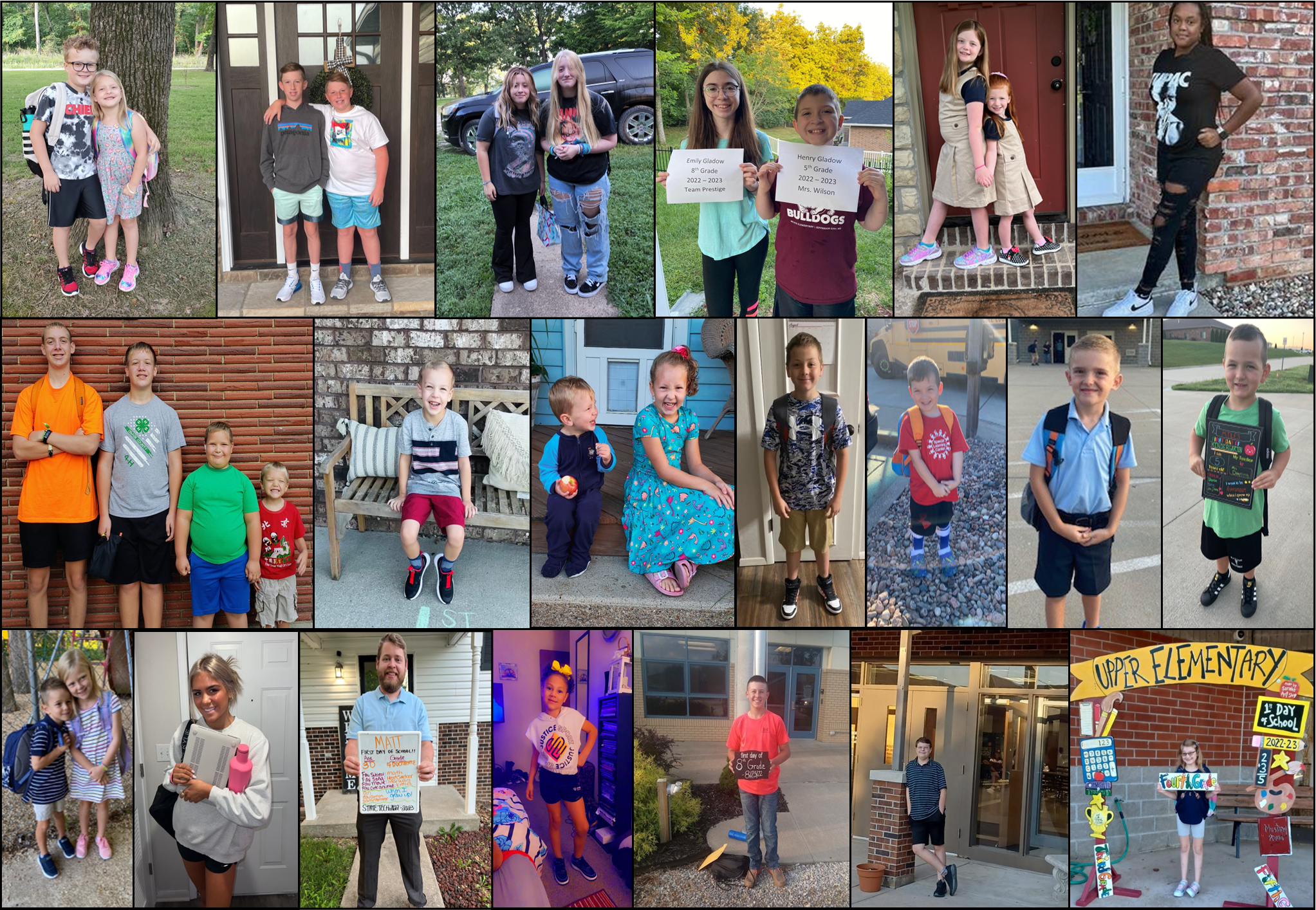 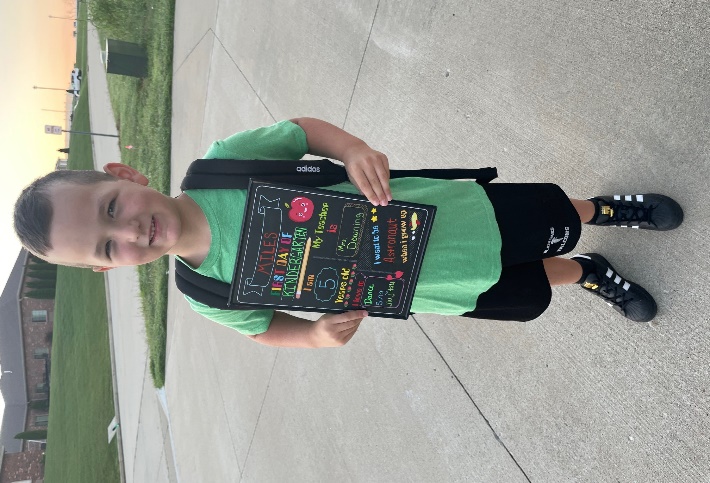 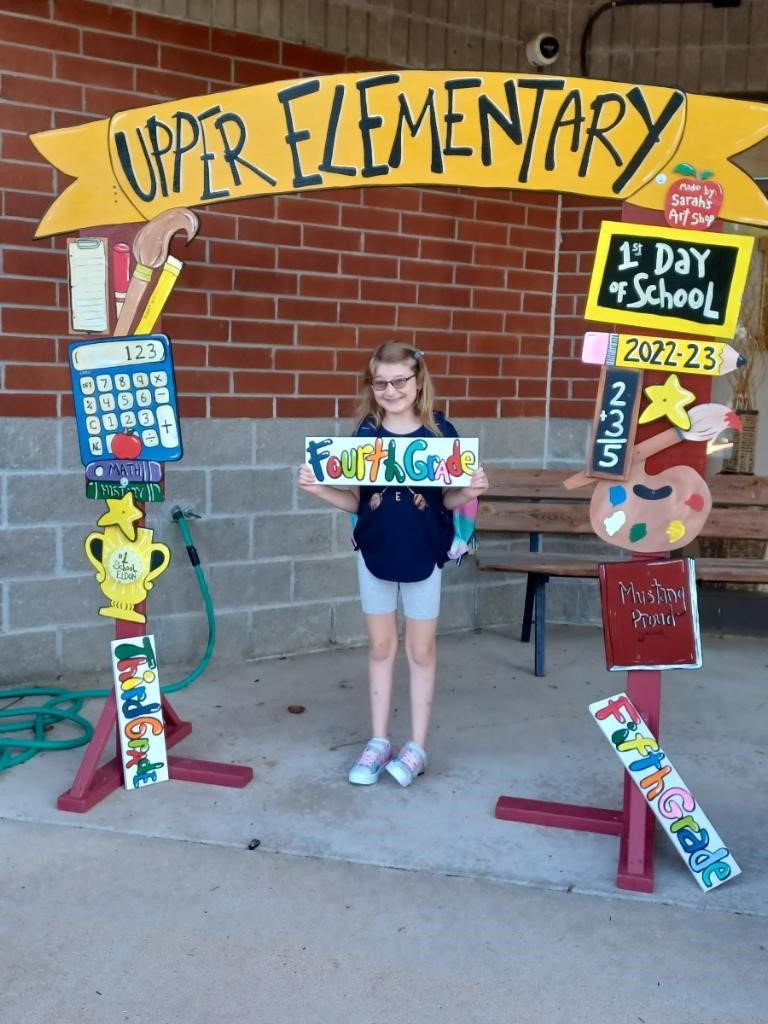 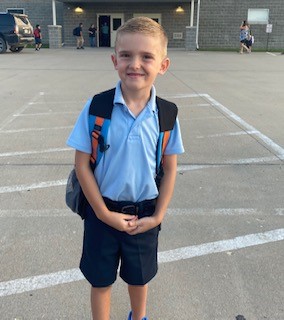 